Aufgabe:inhaltsbezogene mathematische Kompetenzeninhaltsbezogene mathematische Kompetenzenallgemeine mathematischeKompetenzenallgemeine mathematischeKompetenzen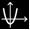 Eigenschaften quadratischer Funktionen im Sachzusammenhang nutzen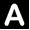 Aussagen begründen und im Sachzusammenhang verbalisierenIn der Abbildung ist der Zusammenhang zwischen Geschwindigkeit und Bremsweg eines Motorrades durch eine Parabel beschrieben.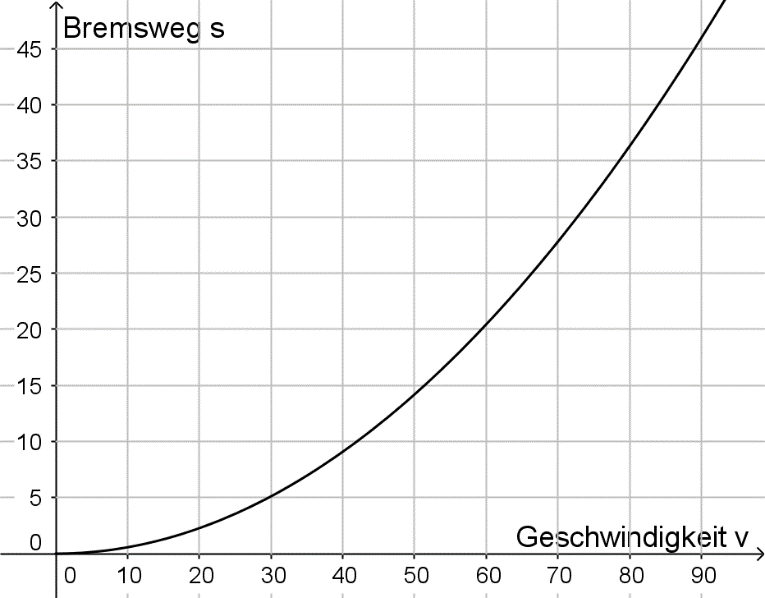 Abbildung 2Weisen Sie nach, dass gilt: .Formulieren Sie den durch diese Gleichung beschriebenen Zusammenhang zwischen Geschwindigkeit und Bremsweg in Worten.